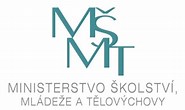 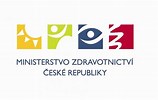 Potvrzení o zaměstnání pro účely očkování proti covid-19 vystavené veřejnou nebo soukromou vysokou školou nebo její fakultou dle zákona č. 111/1998 Sb., o vysokých školách a o změně a doplnění dalších zákonů (zákon o vysokých školách), (dále jen „zaměstnavatel“)Uvedená vysoká škola tímto potvrzuje, že je výše uvedený zaměstnanec zaměstnán jako její akademický pracovník.V …………………………. dne ……………….			     ….…………………………………………………... Jméno a podpis oprávněného pracovníka, razítkoZaměstnanecZaměstnanecPříjmení a jménoDatum narozeníVysoká školaVysoká školaRezortní identifikátor (RID)27000NázevVysoká škola báňská – Technická univerzita OstravaAdresa17. listopadu 2172/15, 708 00, Ostrava-PorubaFakulta